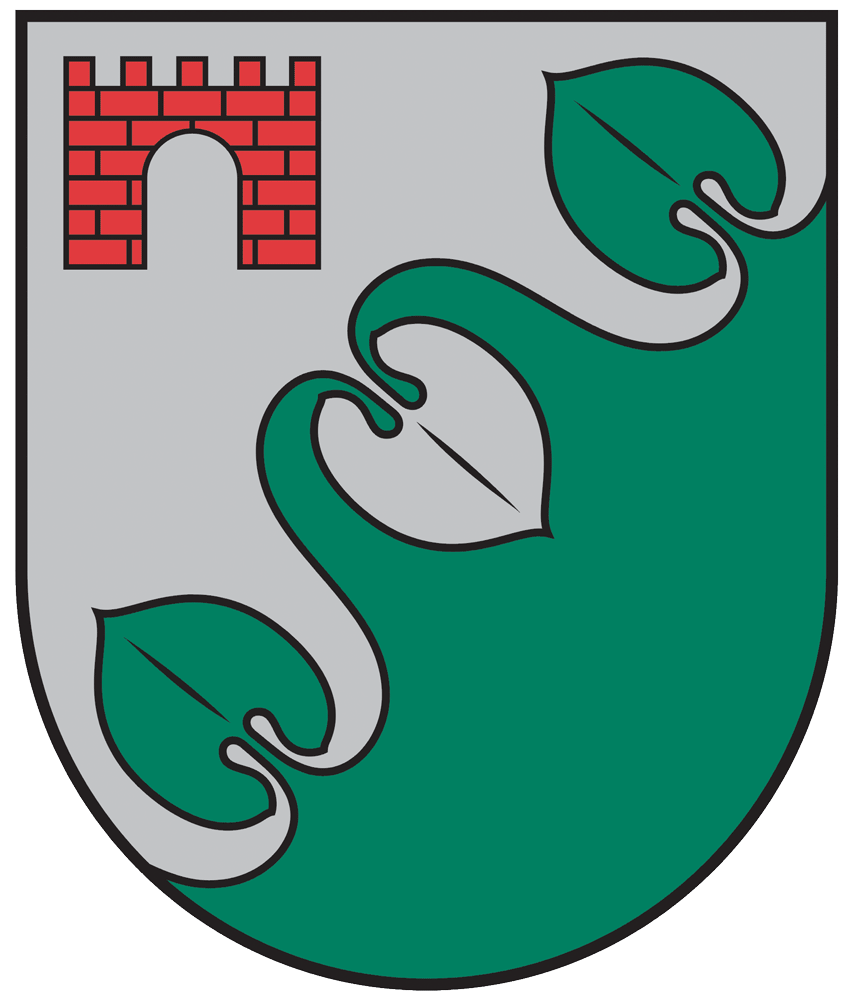 Limbažu novada DOMEReģ. Nr. 90009114631; Rīgas iela 16, Limbaži, Limbažu novads LV-4001; E-pasts pasts@limbazunovads.lv; tālrunis 64023003SAISTOŠIE NOTEIKUMI2023. gada ___________	Nr.__APSTIPRINĀTIar Limbažu novada domes__________________. sēdes lēmumu Nr.___(protokols Nr.___, __.)Par medībām Limbažu novada pilsētās 
Izdoti saskaņā arPašvaldību likuma 44.panta otro daļu, Medību likuma 3. panta otro prim daļuSaistošie noteikumi "Par medībām Limbažu novada pilsētās" (turpmāk tekstā – Noteikumi) nosaka zonas Limbažu novada pilsētu teritorijās (Limbažu pilsētā, Salacgrīvas pilsētā, Alojas pilsētā, Staiceles pilsētā un Ainažu pilsētā), kurās atļauts medīt, kā arī kārtību, kādā organizējamas medības gadījumos, ja dzīvnieki rada postījumus dabai un īpašumiem un rada draudus iedzīvotājiem.Medību organizēšana Limbažu novada pilsētās ir atļauta teritorijās, kas norādītas Noteikumu pielikumā, ja tās Valsts meža dienests iekļāvis medību kolektīva/-u medību iecirknī.Medības pilsētās var notikt, stingri ievērojot medību jomu reglamentējošos normatīvos aktus.Medībās Limbažu novada pilsētās atļauts izmantot:4.1. Medību šaujamieročus, kas aprīkoti ar šāviena trokšņu slāpētājiem;4.2. Mazkalibra medību ieročus;4.3. Medību rīkus.5.  Medību rīku izmantošanas veidus konkrētajā zemes gabala nepieciešams rakstiski saskaņot ar konkrētās apvienības pārvaldes vadītāju vai attiecīgā pakalpojuma sniegšanas centra vadītāju.6. Limbažu novada Medību koordinācijas komisija seko Noteikumu ievērošanai un sniedz konsultācijas par jautājumiem saistībā ar medību organizēšanu pilsētas teritorijā.Limbažu novada pašvaldībasDomes priekšsēdētājs									D. StraubergsŠIS DOKUMENTS IR PARAKSTĪTS AR DROŠU ELEKTRONISKO PARAKSTU UN SATUR LAIKA ZĪMOGU